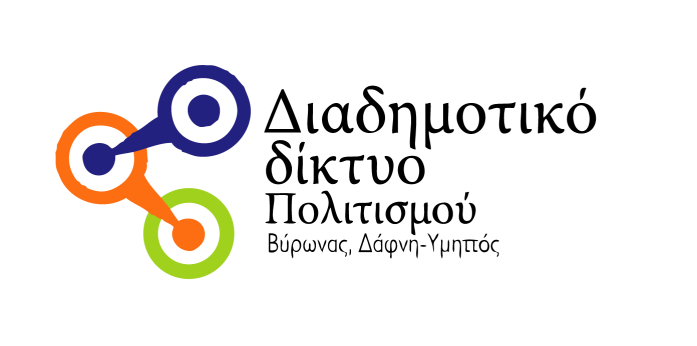 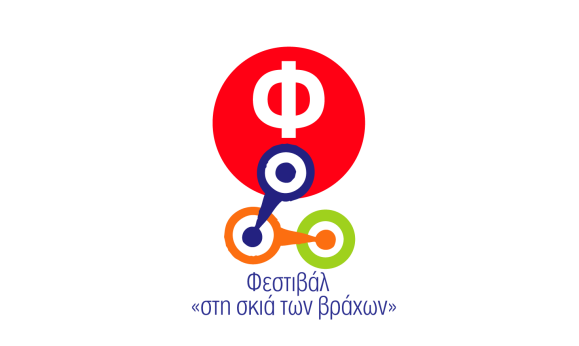 ΦΕΣΤΙΒΑΛ ΣΤΗ ΣΚΙΑ ΤΩΝ ΒΡΑΧΩΝ 2020Θέατρα «Μελίνα Μερκούρη» και «Άννα Συνοδινού»15 ΙΟΥΛΙΟΥ – 26 ΣΕΠΤΕΜΒΡΙΟΥ 2020Τετάρτη 15, Πέμπτη 16, Παρασκευή 17 ΙουλίουΣάμιουελ Μπέκετ Περιμένοντας τον Γκοντό   Το αριστουργηματικό έργο του Σάμιουελ Μπέκετ «Περιμένοντας τον Γκοντό», παραμένει συγκλονιστικά επίκαιρο, μέσα στην αφοπλιστική του αλήθεια σχετικά με τη διαχρονική προσπάθεια του ανθρώπου να λύσει το αίνιγμα της ίδιας του της ύπαρξης.ΣυντελεστέςΣκηνοθεσία: Γιάννης ΚακλέαςΣκηνικά: Σάκης Μπιρμπίλης, Γιάννης ΚακλέαςΚοστούμια: Ηλένια ΔουλαδίρηΦωτισμοί: Σάκης ΜπιρμπίληςΕπιμέλεια κίνησης: Άρης Σερβετάλης ,Αγγελική ΤρομπούκηΒοηθός σκηνοθέτη: Άρης ΚακλέαςΦωτογραφίες: Κωστής ΓκιόκαςΗ μετάφραση είναι της ομάδας των συντελεστών της παράστασηςΠαίζουν:Σπύρος Παπαδόπουλος, Θανάσης Παπαγεωργίου, Άρης Σερβετάλης, Ορφέας Αυγουστίδης, Άρης Κακλέας, Αγγελική ΤρομπούκηΠαραγωγή: ΤΕΧΝΗΧΩΡΟΣΟργάνωση παραστάσεων : Χρόνος Δράσεις ΠολιτισμούΤιμές εισιτηρίων: Γενική είσοδος 17 €Προπώληση: viva.gr Πέμπτη 23 ΙουλίουΔΗΠΕΘΕ ΚοζάνηςΕυριπίδη Βάκχες Μία all star ομάδα συντελεστών και ένας εκλεκτός θίασος πολυβραβευμένων ηθοποιών φέρνουν μία εναλλακτική ανάγνωση των Βακχών στο προσκήνιο.ΣυντελεστέςΜετάφραση: Θεόδωρος ΣτεφανόπουλοςΣκηνοθεσία: Χρήστος ΣουγάρηςΜουσική: Στέφανος ΚορκολήςΣκηνικά - Κουστούμια: Αριστοτέλης Καρανάνος - Αλεξάνδρα ΣιάφκουΚίνηση: Στέφανι ΤσάκωναΦωτισμοί: Γιάννης ΔρακουλαράκοςΒοηθός Σκηνοθέτη: Νικόλας ΙωακειμίδηςΦωτογραφίες : Βαγγέλης Πούλης
Artwork : Κωνσταντίνος ΓεωργαντάςΠαίζουν (αλφαβητικά):
Μυρτώ Αλικάκη, Δημήτρης Ήμελλος, Άρης Καλλέργης, Νίκος Καρδώνης, Γωγώ Καρτσάνα, Στάθης Κόικας, Γιώργος Κοψιδάς, Κώστας Λάσκος, Δέσποινα Μαρία Μαρτσέκη, Μανώλης Μαυροματάκης, Ξένια Ντάνια, Ρούλα Πατεράκη, Κρις Ραντάνοφ, Ηλέκτρα Σαρρή, Νίκη Σερέτη,  Χριστόδουλος Στυλιανού, Μαρίζα Τσάρη. 
Με τη συνδιοργάνωση της Περιφέρειας ΑττικήςΕίσοδος ελεύθερηΣάββατο 25 ΙουλίουΓλυκερία«Απ’ τη Σμύρνη έρχομαι… τί σε μέλλει εσένανε;»Η Γλυκερία, μάς καλεί σε ένα μουσικό ταξίδι με αγαπημένα τραγούδια λαïκά – έντεχνα – παραδοσιακά- Σμυρναίικα, αλλά και τις μεγάλες της επιτυχίες. Μαζί της ο Θοδωρής Μέρμηγκας Μουσικοί:Γεώργιος Ρόκκας - μπουζούκιΠόλυς Πελέλης – μπάσοΠέτρος Πελέλης – κρουστάΓιάννης Ψάλτης – τύμπαναΒάιος Αμπελακιώτης – βιολίΈφη Ζαϊτίδου – σαντούριΑλέξανδρος Καψωκαββάδης – ούτιΗχολήπτης – Νίκος ΡούντοςΕπιμέλεια προγράμματος: Στέλιος ΦωτιάδηςΜε τη συνδιοργάνωση της Περιφέρειας ΑττικήςΕίσοδος ελεύθερηΚυριακή 26 Ιουλίου Ηρώ Σαΐα«Μια θάλασσα τραγούδια»Ένα αφιέρωμα στα 100 χρόνια από την γέννηση της Μελίνας ΜερκούρηΈνα πρόγραμμα για φωνή, πιάνο & μπουζούκιπου επιμελήθηκε ο Σταύρος Ξαρχάκος.Μουσικοί: Νεοκλής Νεοφυτίδης - πιάνοΓρηγόρης Βασίλας - μπουζούκιΜε τη συνδιοργάνωση της Περιφέρειας ΑττικήςΕίσοδος ελεύθερηΤρίτη 28, Τετάρτη 29 ΙουλίουΣάιμον Στήβενς Ποιος σκότωσε το σκύλο τα μεσάνυχταΒασισμένο στο μυθιστόρημα του Μαρκ ΧάντονΜια γλυκόπικρη ιστορία για τον αυτισμό, την εφηβεία, την οικογένεια, τα μαθηματικά και τα χρώματα.Σκηνοθεσία: Βαγγέλης ΘεοδωρόπουλοςΜετάφραση: Κοραλία ΣωτηριάδουΣκηνικά: Μαγδαληνή ΑυγερινούΚοστούμια: Κλαιρ ΜπρέισγουελΜουσική: Σταύρος ΓασπαράτοςΕπιμέλεια κίνησης: Σοφία ΜαυραγάνηΣχεδιασμός φωτισμών: Σάκης ΜπιρμπίληςΒοηθός Σκηνοθέτη: Κατερίνα ΓεωργουδάκηΠαραγωγή: Θέατρο του Νέου ΚόσμουΠαίζουν:Γιάννης Νιάρρος, Έλενα Μαρσίδου, Ειρήνη Μακρή, Θύμιος Κούκιος, Μαρία Κατσανδρή, Γιώργος Κριθάρας, Γιώργος Γιαννακάκος, Κατερίνα Μαούτσου, Γρηγόρης ΜπαλλάςΤιμές εισιτηρίων: 18€, 15€ μειωμένο (φοιτητές, άνεργοι, 65+, ΑμεΑ)Προπώληση: viva.grΠέμπτη 30 Ιουλίου«Πανσέληνος στους Βράχους»Από την ελληνική παράδοση μέχρι σήμερα το Φεγγάρι έχει τραγουδηθεί από τους μεγαλύτερους ποιητές και συνθέτες. Το πρόγραμμα «Πανσέληνος στους Βράχους» περιλαμβάνει μια επιλογή τραγουδιών από την δεκαετία του ’30.  Ερμηνεύουν: Γιάννης Μπέζος & Τάνια ΤρύπηΚώστας Θωμαΐδης & Αντριάνα ΜπάμπαληΚαλλιτεχνική Επιμέλεια: Γιάννης Παπαζαχαριάκης – Γιάννης ΜπέζοςΜουσικοί:Γιώργος Παπαχριστούδης –  πιάνοΜίμης Ντούτσουλης – κοντραμπάσοΓιώργος Κατσίκας – τύμπανα, κρουστάΤάσος Αθανασιάς – ακορντεόνΘύμιος Παπαδόπουλος – πνευστάΓιάννης Σινάνης – μπουζούκιΓιάννης Παπαζαχαριάκης – κιθάραΕνορχηστρώσεις & Διεύθυνση Ορχήστρας - Γιάννης Παπαζαχαριάκης ζος﷽﷽﷽﷽﷽﷽﷽στης: Μπουζούι ΈλληνεςΜε τη συνδιοργάνωση της Περιφέρειας ΑττικήςΕίσοδος ελεύθερηΠαρασκευή 31 ΙουλίουΟιδίπουςΜια σύνθεση βασισμένη στον Οιδίποδα Τύραννο του Σοφοκλή
και στο σενάριο του Πιερ Πάολο Παζολίνι για την ομώνυμη ταινία.Μια «ψιθυριστή» παράσταση που επιχειρεί να αναμοχλεύσει την εσωτερική διαδρομή των προσώπων και να αποκαλύψει την οδύνη που συνθέτουν ερήμην τους. Μια βουτιά στο υποσυνείδητο, σε μια μνήμη/ σε μια γνώση  που ενυπάρχει μέσα μας και που παλεύουμε αενάως να μην δούμε. Σκηνοθεσία: Δημήτρης ΚαραντζάςΜετάφραση (Οιδίποδα του Σοφοκλή): Μίνως ΒολανάκηςΜετάφραση (Οιδίποδα του Παζολίνι): Δημήτρης ΑρβανιτάκηςΔιασκευή: Θεοδώρα ΚαπράλουΣκηνοθεσία- διαμόρφωση σκηνικού χώρου: Δημήτρης ΚαραντζάςΚοστούμια: Ιωάννα ΤσάμηΜουσική: Γιώργος ΠούλιοςΦωτογραφίες & εικαστικό αφίσας: Γκέλυ ΚαλαμπάκαΠΑΡΑΓΩΓΗ: ΤΟ ΘΕΑΤΡΟΠαίζουν:Μιχάλης ΣαράντηςΜαρία ΚεχαγιόγλουΚωνσταντίνος ΑβαρικιώτηςΕισιτήρια: 18€, 15€ μειωμένο (άνεργοι, πολύτεκνοι, φοιτητές ΑμεΑ). Προπώληση: 15 €.Προπώληση: viva.grΣάββατο 1 ΑυγούστουΠαυλίνα Βουλγαράκη«Μωβ καληνύχτες…  μόνο στα παραμύθια»Η Παυλίνα Βουλγαράκη με την μπάντα της, έρχονται για να μας ξεσηκώσουν, να μας αγκαλιάσουν και να μας κάνουν «ξορκίσουμε» όπως λέει κι η ίδια όσα μας βαραίνουν αυτούς του δύσκολους καιρούς.Μουσικοί: Μαργαρίτα Παπαδημητρίου – φωνητικάΆννα Τράμπα - φωνητικάΓιώργος Κουρέλης- ΠλήκτραΚατερίνα Λιάκη - ΠλήκτραΓιώργος Καρδιανός -  κιθάραΑλέξης Σταυροπουλος - τύμπαναΚωστής Βήχος – μπάσοΗχοληψία - Νίκος ΠάπαςΜε τη συνδιοργάνωση της Περιφέρειας ΑττικήςΕίσοδος ελεύθερηΔευτέρα 24 ΑυγούστουΦωτεινή Βελεσιώτου«Θυμάρι ρίχνω στις φωτιές»Η Φωτεινή Βελεσιώτου με την ξεχωριστή φωνή της αποτελεί μια γέφυρα που ενώνει το παλιό καλό λαϊκό και ρεμπέτικο τραγούδι με το σήμερα και το πιο αληθινό κομμάτι της ερμηνείας και της έκφρασης.  Μαζί της ο νέος ταλαντούχος τραγουδιστής  Βασίλης Προδρόμου.  Μουσικοί:Χρήστος Σκόνδρας – μπουζούκι,  γκάινταΔιονύσης Μακρής – μπάσοΘωμάς Κωστούλας -  τύμπανα Νίκος Παπαναστασίου – πιάνο,  ακορντεόν,επιμέλεια της ορχήστραςΗχολήπτης – Γιώργος ΚολοβέντηςΟργάνωση παραγωγής: IMAGINART GG EVENTS Με τη συνδιοργάνωση της Περιφέρειας ΑττικήςΕίσοδος ελεύθερηΤρίτη 25 ΑυγούστουΜανώλης Μητσιάς
«50 χρόνια χρυσάφι» Μια συναυλία με όλες οι τεράστιες επιτυχίες που μας πρωτοτραγούδησε με ευγένεια και σπάνιο ήθος ο κορυφαίος μας Μανώλης Μητσιάς από το 1969 μέχρι σήμερα.  Μαζί του επί σκηνής η Χριστιάνα Γαλιάτσου. Μουσικοί:Αχιλλέας Γουάστωρ – πιάνοΗρακλής Ζάκκας – μπουζούκιΤίνα Ντουφεξιάδου - τσέλοΣταύρος Καβαλιεράτος – μπάσοΗχολήπτης – Μιχάλης ΑλεξάκηςΜε τη συνδιοργάνωση της Περιφέρειας ΑττικήςΕίσοδος ελεύθερηΠέμπτη 27 ΑυγούστουΓιώργος Κατσαρός «Πάμε σινεμά… 2020»Λένα ΑλκαίουGuest: TerezaΜια μαγική βραδιά, γεμάτη νοσταλγία, έρωτα και υπέροχες μελωδίες από τον ελληνικό & ξένο κινηματογράφο. Τραγούδια αξεπέραστα, που όλοι αγαπήσαμε του μεγάλου συνθέτη Γιώργου Κατσαρού. Μαζί του η Λένα Αλκαίου. Guest: TEREZA  Μουσικοί:Γιώργος Τσοκάνης - πιάνοΣτελιος Τζανετής - μπουζούκιΆγγελος Κουσάκης - κρουστάΜε τη συνδιοργάνωση της Περιφέρειας ΑττικήςΕίσοδος ελεύθερηΠαρασκευή 28 ΑυγούστουΓιασμίνα Ρεζά ARTΤο ART, η πανέξυπνη κωμωδία της Γιασμίνα Ρεζά είναι ένα ξεκαρδιστικό έργο που όσο αυξάνεται το γέλιο, τόσο αυξάνεται και το βάθος του ψυχισμού των ηρώων. Ένα γέλιο που θα μας βοηθήσει να ακούσουμε για πρώτη φορά κάποιες χορδές της ψυχής μας.ΣυντελεστέςΜετάφραση - Σκηνοθεσία: Σταμάτης Φασουλής 
Σκηνικά: Μαρία ΦιλίππουΦωτογραφίες παράστασης: Γιώργος ΚαβαλλιεράκηςΒοηθός Σκηνοθέτη: Παύλος ΣαχπεκίδηςΠαραγωγή: ΑΘΗΝΑΪΚΑ ΘΕΑΤΡΑΠρωταγωνιστούν: Χρήστος Χατζηπαναγιώτης, Θανάσης Τσαλταμπάσης, Θανάσης ΚουρλαμπάςΜε τη συνδιοργάνωση της Περιφέρειας ΑττικήςΕίσοδος ελεύθερηΣάββατο 29 ΑυγούστουΠαντελής Θαλασσινός«Μ’ ένα καράβι τραγούδια από τη Χίο»Ο Παντελής Θαλασσινός στο θέατρο βράχων με τραγούδια από όλη την δισκογραφία του αλλά και καινούργια ακυκλοφόρητα που έγραψε στην καραντίνα,  περιμένει τους φίλους του για την ετήσια καθιερωμένη πια συναυλία του.  Μουσικοί:Πάνος Δημητρακόπουλος - κανονάκιΣωτήρης Μαργώνης - βιολίΠέτρος Βαρθακούρης - μπάσοΛευτέρης Χαβουτσάς – κλασσική κιθάραΦίλιππος Λευκαδιτης – τύμπανα κρουστάΠάρις Περυσινάκης – λαούτο, μαντολίνο, κρητική λύραΉχος: Γιωργος Καρυώτης, Ευτύχης ΓιαννακουραςΜε τη συνδιοργάνωση της Περιφέρειας ΑττικήςΕίσοδος ελεύθερηΚυριακή 30 ΑυγούστουΔΗΠΕΘΕ ΙωαννίνωνΒασίλη Κατσικονούρη Καλιφόρνια ΝτρίμινΣτη σημερινή καταναλωτική κοινωνία, που όλα θεωρούνται «καθοδηγούμενα» και «προκατασκευασμένα», τέσσερα νέα παιδιά, δύο αγόρια και δύο κορίτσια,  κωμικά, αφασικά, χαμένα κάπου σε μια μετεφηβική ηλικία, ψάχνουν τρόπο να ξεφύγουν από τη σκληρή πραγματικότητα και  να βρουν την δική τους «Ιθάκη»! Συντελεστές:Σκηνοθεσία: Λευτέρης Πλασκοβίτης - Χρήστος ΧρήστουΣκηνικά: Αντώνης ΧαλκιάςΚοστούμια: Ειρήνη ΓεωργακίλαΒοηθός Σκηνοθέτη: Μαρία Κεβρεκίδου Δ/νση - Οργάνωση παραγωγής: Λευτέρης ΠλασκοβίτηςΠαίζουν (αλφαβητικά):Μιχάλης Παπαδημητρίου, Δανάη Σταματοπούλου, Αναστασία Τζελέπη, Χρήστος Χρήστου Εισιτήρια: 10 € προπώληση. Ημέρα παράστασης 15 €. Μειωμένο 7 €Προπώληση: viva.grΔευτέρα 31 ΑυγούστουΚατερίνα Βρανά«Staying alive - Σχεδόν πέθανα»Στην καινούργια της παράσταση «Staying Alive» η Κατερίνα Βρανά διακωμωδεί τη θυελλώδη περιπέτεια της υγείας της και αποδεικνύει περίτρανα πως τίποτα δεν την σταματάει από τον απώτερο σκοπό της: Να γίνει Κυρίαρχος του Πλανήτη, τώρα και με αμαξίδιο!Συντελεστές:Φωτογραφίες/αφίσα: Θοδωρής Βρανάς / Σάντρα ΣωτηρίουΠαραγωγή: Κατερίνα Βρανά & SpotlightlabΕισιτήρια: Προπώληση 12 €, μειωμένο ΑμεΑ 10 €, ταμείο 15 €Προπώληση: viva.gr Τρίτη 1η ΣεπτεμβρίουΜατούλα Ζαμάνη«Επιτέλους Μαζί»Με τραγούδια που δροσίζουν τα χείλη, με ανήσυχες νότες του έρωτα και της ανυπακοής, με μέταλ κορ νησιωτική παράδοση, μοναστηριακό electro της ανοσίας, με νέες μελωδίες, με τα άσματα του ποιητή εκ Μεταξοχωρίου.. με αγάπες, όνειρα, φιλιά. Το μυστικό είναι οι πολύτιμοί μου σωματοφύλακες, οι νέοι φίλοι με καθαρή καρδιά…Μουσικοί:Γιάννης Κονταράτος –  βιολί, microkorg  Σπύρος Μοσχούτης – τύμπανα  Νίκος Βογιατζάκης – κιθάρες  Γιώργος Μπουλντής – μπάσο, synth bass  Δημήτρης Δημητριάδης – sound engineer Κώστας Καλογιάννης – ηχολήπτης Γιώργος Κλαδούρης – φωτιστήςΠαραγωγή: FOUR SEASONSΕισιτήρια: early bird 11 €, γενική είσοδος 13 €Προπώληση: viva.grΠαρασκευή  4 ΣεπτεμβρίουΔημήτρη Κεχαΐδη - Ελένης Χαβιαρά Δάφνες και πικροδάφνεςΈνα από τα σπουδαιότερα κείμενα της νεοελληνικής δραματουργίας, μια πολιτική κωμωδία διαχρονικής επικαιρότητας . Κοινωνικά και πολιτικά ανήσυχο, είναι ένα θεατρικό δείγμα γραφής που προσεγγίζει τη νέα πραγματικότητα με ευαισθησία, κριτικό πνεύμα αλλά και καμία διάθεση συμβιβασμού με τα κακώς κείμενα της εκάστοτε εξουσίας.  ΣυντελεστέςΣκηνοθεσία: Πέτρος ΦιλιππίδηςΣκηνικά: Μανόλης ΠαντελιδάκηςΚοστούμια: Γιάννης ΜετζικώφΦωτισμοί: Λευτέρης ΠαυλόπουλοςΜουσική επιμέλεια: Ιάκωβος ΔρόσοςΒοηθός σκηνοθέτη: Ντένια ΣτασινοπούλουΠαραγωγή: Θεατρικές Επιχειρήσεις ΤάγαρηΠαίζουν:Πέτρος Φιλιππίδης, Θανάσης Πατριαρχέας, Τάσος Χαλκιάς, Κωνσταντίνος ΑσπιώτηςΕισιτήρια: 20€, 15€ μειωμένο (άνεργοι, πολύτεκνοι, φοιτητές, ΑμεΑ). Προπώληση: 15 € Προπώληση: viva.gr Δευτέρα 7 Σεπτεμβρίου«Τι να θυμηθώ, τι να ξεχάσω»Αφιέρωμα στον Απόστολο ΚαλδάραΦέτος συμπληρώνονται 30 χρόνια από τότε που έφυγε από κοντά μας ο συνθέτης Απόστολος Καλδάρας, εμβληματική φυσιογνωμία του ελληνικού τραγουδιού. Στην αφιερωματική αυτή συναυλία θα ακουστούν τραγούδια από την περίοδο του ρεμπέτικου καθώς και τη «Μικρά Ασία» και τον «Βυζαντινό Εσπερινό». Καλλιτεχνική Επιμέλεια: Κώστας Καλδάρας - Γιάννης ΠαπαζαχαριάκηςΕρμηνεύουν:Ελένη ΤσαλιγοπούλουΓεράσιμος ΑνδρεάτοςΚώστας ΤριανταφυλλίδηςΒασίλης ΚορακάκηςΣυμμετέχει ο γιος του συνθέτη Κώστας Καλδάρας.ΜουσικοίΓιώργος Παπαχριστούδης – πιάνοΜίμης Ντούτσουλης–  μπάσοΓιώργος Κατσίκας – τύμπανα – κρουστάΤάσος Αθανασιάς – ακορντεόνΘύμιος Παπαδόπουλος – πνευστάΒασίλης Κορακάκης – μπουζούκιΓιάννης Σινάνης – μπουζούκιΓιάννης Παπαζαχαριάκης – ακουστική κιθάραΕνορχηστρώσεις & Διεύθυνση Ορχήστρας: Γιάννης Παπαζαχαριάκης Με τη συνδιοργάνωση της Περιφέρειας ΑττικήςΕίσοδος ελεύθερηΤρίτη 8 ΣεπτεμβρίουCarole Greep Προσοχή ο φίλος δαγκώνειΜια ανατρεπτικά αυτοσχεδιαστική παράσταση που παντρεύει το επιτυχημένο θεατρικό κείμενο με τον δημιουργικό αυτοσχεδιασμό. Δίνει το έναυσμα στους συμπρωταγωνιστές του να ξεδιπλώσουν επί σκηνής την αυθόρμητη δοκιμασμένη καλλιτεχνική έμπνευση και να επινοήσουν τα εκφραστικά μέσα της... στιγμής . Πρωταγωνιστούν:Βλαδίμηρος Κυριακίδης, Μέμος Μπεγνής, Ναταλία Δραγούμη, Ευαγγελία ΜουμούρηΣυντελεστέςΜετάφραση: Αντώνης ΓαλέοςΣκηνοθεσία: Βλαδίμηρος ΚυριακίδηςΣκηνικά: Μαίρη ΤσαγκάρηΚοστούμια: Μαρία ΤσαμουδάκηΦωτισμοί: Κατερίνα ΜαραγκουδάκηΠαραγωγή: Θεατρικές Επιχειρήσεις ΤάγαρηΕισιτήρια: 20€, 15€ μειωμένο (άνεργοι, πολύτεκνοι, φοιτητές, ΑμεΑ). Προπώληση: 15 € Προπώληση: viva.grΣάββατο 12 ΣεπτεμβρίουΜποστΜήδειαΗ «Μήδεια» του Μέντη Μποσταντζόγλου (Μποστ) αποτελεί μια από τις κορυφαίες κωμωδίες της σύγχρονης ελληνικής δραματουργίας.  Η παράσταση επιχειρεί να μεταδώσει τον σπουδαίο σατιρικό λόγο του Μποστ που ασχολήθηκε με χιούμορ και ευαισθησία με τα πάθη και τα λάθη της σύγχρονης ελληνικής κοινωνίας.Συντελεστές
Διασκευή - Απόδοση στίχων - Σκηνοθεσία: Νικορέστης ΧανιωτάκηςΠρωτότυπη μουσική*: MonikaΣκηνικά: Αρετή ΜουστάκαΚοστούμια: Χριστίνα ΠανοπούλουΧορογραφίες-Επιμέλεια κίνησης: Ειρήνη – Ερωφίλη ΚλέπκουΦωτισμοί: Χριστίνα ΘανάσουλαΜουσική διδασκαλία, προσαρμογή και ζωντανή απόδοση μουσικών θεμάτων στο πιάνο: Γιάννης ΜαθέςΒοηθός σκηνοθέτη: Μαριάννα ΠαπασάββαΒοηθός σκηνογράφου: Έμιλυ ΟνησιφόρουΒοηθός ενδυματολόγου: Μαρία ΦέξηΟργάνωση παραγωγής: Αναστασία ΓεωργοπούλουΕκτέλεση παραγωγής: Φάνης ΜιλλεούνηςΦωτογραφίες: Αγγελική ΚοκκοβέΠαραγωγή: Μυθωδία.
* Η μουσική παίζεται ζωντανά από τους ηθοποιούςΠαίζουν:Μάκης Παπαδημητρίου, Κώστας Τριανταφυλλόπουλος, Νικορέστης Χανιωτάκης, Τζένη Θεωνά, Νίκος Πουρσανίδης, Γεράσιμος Σκαφίδας, Αναστασία Γεωργοπούλου,  Άννα ΚλάδηΕισιτήρια: 15€, μειωμένο 12€ (φοιτητές, μαθητές, εκπαιδευτικοί, συνταξιούχοι). 10 € άνεργοι, ΑμεΑΠροπώληση: ticketservices.gr | tickets.public.gr | PUBLIC 
Δευτέρα 15, Τρίτη 16 ΣεπτεμβρίουΕΘΝΙΚΟ ΘΕΑΤΡΟΑισχύλουΠέρσεςΣυντελεστέςΜετάφραση-Μετρική διδασκαλία: Θ.Κ. ΣτεφανόπουλοςΣκηνοθεσία: Δημήτρης ΛιγνάδηςΧορογραφία, επιμέλεια κίνησης: Κωνσταντίνος ΡήγοςΣκηνικά: Αλέγια ΠαπαγεωργίουΚοστούμια: Εύα ΝάθεναΜουσική: Γιώργος ΠούλιοςΦωτισμοί: Χριστίνα ΘανάσουλαΜουσική διδασκαλία: Μελίνα ΠαιονίδουΒοηθός σκηνοθέτη: Νουρμάλα ΉστυΒοηθός σκηνογράφου: Δάφνη ΦωτεινάτουΒοηθός ενδυματολόγου: Σοφία ΓαβαλάΒοηθοί χορογράφου: Μαρκέλλα Μανωλιάδου, Αγγελος ΠαναγόπουλοςΒοηθός φωτίστριας: Μαριέττα ΠαυλάκηΦωτογράφος παράστασης: Μαριλένα ΑναστασιάδουΔιανομή (αλφαβητικά)Βασίλης Αθανασόπουλος, Κωνσταντίνος Γαβαλάς, Μιχάλης Θεοφάνους, Νίκος Καραθάνος, Λυδία Κονιόρδου, Σπύρος Κυριαζόπουλος, Αλκιβιάδης Μαγγόνας, Λαέρτης Μαλκότσης, Γιώργος Μαυρίδης, Αργύρης Ξάφης, Αργύρης Πανταζάρας, Δημήτρης Παπανικολάου, Γιάννος Περλέγκας, Αλμπέρτο Φάις.Εισιτήρια: 18 €,  14 € μειωμένο (σπουδαστές, φοιτητές, 65+)Προπώληση  στο  www.ticketservises.gr και στo tickets.public.grΣάββατο 19 ΣεπτεμβρίουFIREWINDΟι Firewind είναι συγκρότημα που δεν χρειάζεται ιδιαίτερες συστάσεις στο Ελληνικό κοινό. Με αμέτρητες παγκόσμιες περιοδείες, 20ετη καριέρα στην πλάτη τους και με ηγέτη τον Gus G. που βρέθηκε για πολλά χρόνια στο πλάι του Ozzy ως ο κιθαρίστας/axeman του, επέστρεψαν το 2020 με τον ένατο, ομότιτλο, δίσκο τους.Κυριακή 20 ΣεπτεμβρίουΠυξ Λαξ«NOSTAΛΓΙΑ TOUR 2020»Παρέα πατάμε το κουμπί της επανεκκίνησης. Παρέα τραγουδάμε, γελάμε, ονειροπολούμε.Παρέα νοσταλγούμε.Με πρόσωπα γνωστά σε οικεία μουσικά μονοπάτια. Όπως τα θυμόμαστε και όπως τα αγαπήσαμε.   Τετάρτη 23, Πέμπτη 24 ΣεπτεμβρίουΓιώργου Χρυσοστόμου MUTEΜια χειροποίητη με πολλά αυτοβιογραφικά στοιχεία παράσταση με μουσική χωρίς μουσικούς, με λέξεις χωρίς λέξεις. Μια παράσταση που κάποιος τολμά να ανοίξει την πόρτα του δωματίου του και να δείξει τι πραγματικά υπάρχει μέσα σε αυτό. ΣυντελεστέςΙδέα: Γιώργος ΧρυσοστόμουΣκηνοθεσία: Σοφία Πάσχου, Γιώργος ΧρυσοστόμουΔραματουργία: Juan AyalaΣκηνικά-κοστούμια: Μαγδαληνή ΑυγερινούΜουσική επιμέλεια: Φωτεινή ΓαλάνηΣχεδιασμός φωτισμών: Σοφία ΑλεξιάδουΒοηθός σκηνοθέτη - κίνηση: Ηλιάνα ΓαϊτάνηΠαίζει ο Γιώργος ΧρυσοστόμουΕισιτήρια: 18€, 15€ μειωμένο (φοιτητές, άνεργοι, 65+, ΑμεΑ)Προπώληση: viva.grΠαρασκευή 25, Σάββατο 26 ΣεπτεμβρίουΓιάννη Οικονομίδη Στέλλα κοιμήσουΣτο πρώτο θεατρικό του συγγραφέα, η ωμότητα της γλώσσας και η κυνικότητα των συμπεριφορών είναι τα όπλα της παράστασης, όπου ο θεατής αισθάνεται αυτόπτης μάρτυρας μιας κωμικοτραγικής «φέτας ζωής». ΣυντελεστέςΣκηνοθεσία: Γιάννης ΟικονομίδηςΕπιμέλεια κειμένου: Βαγγέλης ΜουρίκηςΣχεδιασμός φωτισμών: Bασίλης ΚλωτσοτήραςΒοηθός σκηνοθέτη/επιμέλεια κίνησης: Αντώνης ΙορδάνουΣκηνογραφία: Ioυλία ΣταυρίδουΕνδυματολόγος: Γιούλα ΖωιοπούλουΜουσική: Μπάμπης ΠαπαδόπουλοςΠαίζουν (αλφαβητικά):Αντώνης Ιορδάνου, Ιωάννα Κολλιοπούλου, Καλλιρρόη Μυριαγκού, Γιάννης Νιάρρος,  Ασημίνα Ξηρού, Θάνος Περιστέρης, Στάθης Σταμουλακάτος, Έλλη ΤρίγγουΗ παράσταση είναι κατάλληλη για ανηλίκους άνω των 15 ετών.Εισιτήρια:  18€, 15€ μειωμένο (φοιτητές, άνεργοι, 65+, ΑμεΑ)Προπώληση: viva.gr